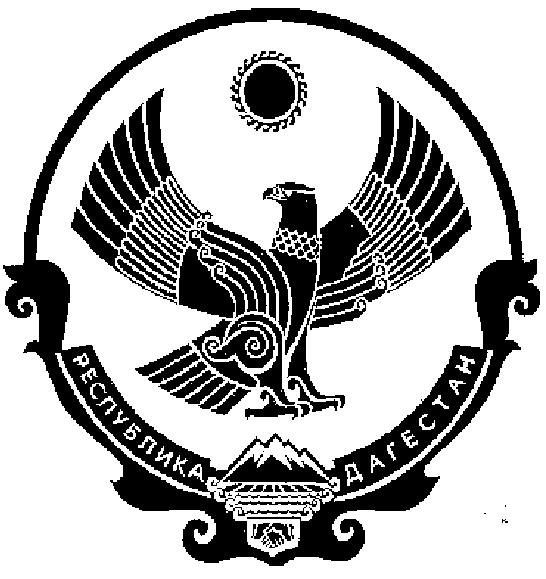 СОБРАНИЕ ДЕПУТАТОВ МУНИЦИПАЛЬНОГООБРАЗОВАНИЯ СЕЛЬСКОЕ ПОСЕЛЕНИЕ«СЕЛО ЧОНТАУЛ»«22» января 2016 года                                                                                                       № 1/16РЕШЕНИЕСобрания депутатов муниципального образования сельское поселение  «село Чонтаул»О принятии бюджета МО СП  «село Чонтаул» на 2016 годУтвердить  бюджет м.о. сельское поселение «село Чонтаул» на 2016г.       По доходам  в сумме  4174 тыс. рублей          В том числе :                               дотация                                     - 2760,0 тыс. рублей                              субвенция ВУС в сумме            - 119,0   тыс. рублей                              субвенция ЗАГС в сумме          - 14,0     тыс. рублей                              собственные доходы в сумме   - 1281,0 тыс. рублей Общий объем межбюджетных трансфертов, получаемых из республиканского бюджета в сумме 2893,0 тыс. рублей. Общий объем расходов бюджета, м.о. сельское поселение «село Чонтаул» на 2016г. в сумме  4597, 3 тыс. рублей. В том числе  прогнозируемый дефицит бюджета  сельское поселение  составляет в сумме  423,3 тыс. рублей. Учесть, что в расходах поселения на 2016 год  предусматриваются субвенция на осуществление полномочий  по регистрации актов гражданского состояния  в сумме  14,0 и субвенция на осуществление полномочий по первичному  воинскому учету на территориях где отсутствуют военные комиссариаты в сумме 119,0 тыс. рублей      3.  Установить, что зачисление налогов и других обязательных платежей по нормативам, установленным законодательными актами Российской Федерации и Республики Дагестан в бюджет муниципального образования «село Чонтаул» за 2016 год осуществляется по следующим видам налогов:          - Налог на доходы физических лиц- по нормативу 2  процентов;         - Единого сельскохозяйственного налога- по нормативу 30 процентов;         - Земельного налога –по нормативу 100 процентов;         - Налога на имущество с физических лиц- по нормативу 100 процентов;         - Неналоговых доходов в соответствии с действующим законодательством.    4.  Утвердить  поступления  собственных доходов в сумме   4174,0 тыс. рублей в бюджет поселения на 2016 год,    по основным источникам  согласно     приложению № 1  к настоящему приложению.     5.  Утвердить перечень главных администраторов доходов бюджета  м.о. сельское поселение «село Чонтаул» на 2016 год согласно приложению № 2а и 2б  к  настоящему Решению.    6.  Утвердить перечень главных администраторов источников   финансирования дефицита  бюджета м. о.  сельского поселения «село Чонтаул» на 2016 год согласно приложению № 3  к  настоящему Решению.      7.  Утвердить ведомственную структуру расходов бюджета м.о. сельское поселение «село Чонтаул»  на 2016 год согласно приложению № 6  к настоящему Решению.    8.  Утвердить распределение бюджетных ассигнований на 2016 год по разделам и подразделам, целевым статьям и видам расходов классификации расходов бюджета согласно приложению № 7 к настоящему Решению.    9. .  Утвердить источники внутреннего дефицита бюджета м.о. сельское поселение «село Чонтаул»  на 2016 год согласно приложению № 4  к настоящему Решению    10. Утвердить безвозмездные поступления (дотации, субсидии, субвенции) бюджета МО СП «село Чонтаул» на 2016 год  согласно приложению № 5  к настоящему Решению    11. Установить верхний предел муниципального долга муниципального образования сельское поселение «село Чонтаул» на 31.12.2016 г. по долговым обязательствам в сумме 0 тыс. рублей в том числе:                              По бюджетным кредитам           -   0                              По муниципальным гарантиям  -   0   12.  Установить, что кассовое обслуживание исполнения местного бюджета осуществляется органом, осуществляющим кассовое обслуживание исполнения местного бюджета на основании соглашения и на безвозмездной основе. Установить , что составление и организация исполнения бюджета поселения осуществляется с использованием  лицевого счета  бюджета поселения открытого в Управлении  федерального казначейства  по городу Кизилюрту  в соответствии с законодательством Российской Федерации.    13.  Установить, что  в ходе исполнения бюджета сельское поселение «село Чонтаул» на 2016 год соответствии с пунктом 3 статьи 217 Бюджетного Кодекса Российской Федерации  орган исполняющий бюджет поселения, имеет право вносить изменения в сводной бюджетной росписи бюджета  поселения в следующих случаях:            1) На сумму направления средств резервных фондов в соответствии с                          распоряжениями  главы администрации;                2) На сумму иных безвозмездных перечислений бюджету поселения из                    вышестоящего бюджета в порядке взаимных расчетов;            3) Оплата судебных издержек, связанных с предоставлением интересов м.о.             сельского поселения «село Чонтаул», исполнения судебных решений о             взыскании средств с  бюджета м.о. сельское поселение. «село Чонтаул»;            4)  В случае образования в ходе исполнения бюджета м.о. сельское поселение              «село Чонтаул»  на 2016 год экономии по отдельным разделам,              подразделам, видам расходов и  статьям экономической классификации расходов              Российской Федерации;            5)  Другие основания, предусмотренные в соответствии с действующим            законодательством. 14.  Администрации м.о. сельского поселения «село Чонтаул» принять меры к          эффективному и целевому расходованию бюджетных средств.15.  Администрации м. о. сельское поселение «село Чонтаул» совместно с         налоговой инспекцией и другими заинтересованными органами добиться полноты  и        своевременного поступления запланированных поступлений налогов и сборов  в        бюджет поселения .16.  Администрации м.о. сельское поселение «село Чонтаул» ежеквартально представлять в сельское Собрание сведения об исполнении бюджета.17.  Нормативные и  иные правовые акты органов местное самоуправления муниципального образования, влекущие дополнительные расходы за счет средств местного бюджета  на 2016 год, а также сокращающие его доходную базу, реализуются и применяются только при наличии соответствующих источников дополнительных поступлений в местный бюджет и (или) при сокращении расходов по конкретным статьям местного бюджета на 2016 год, а так же после внесения соответствующих  изменений в настоящее постановление.            В случае если реализация правового акта частично (не полной) мере обеспечена источниками финансирования в местном бюджете, такой правовой акт реализуется и применяется в пределах средств, предусмотренных на эти цели в местном бюджете на 2016 год.18. Неиспользование по состоянию на 1 января 2017 год остатки межбюджетных трансфертов предоставленных из вышестоящего бюджета местному бюджету в форме субвенций , субсидий и иных межбюджетных трансфертов имеющие целевое назначение подлежат возврату в районный бюджет в течении 15 рабочих дней.19.  Настоящее постановление вступает в силу со дня принятия бюджета с остатками за 2015 г. и его официального опубликования.20. Опубликовать настоящее решение в газете «Вестник» и на официальном сайте Администрации МО СП «село Чонтаул».Председатель Собрания депутатовсельского поселения «село Чонтаул»                                           К. М . Умалатов